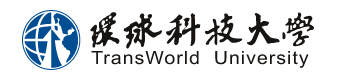  觀 光 與 餐 飲 旅 館 系實務專題製作成績審核表班級:  三 年     班所提之專題研究製作題目：					經本評審委員審核	(簽章)       年     月     日改善意見：專題製作總分：	             分學號姓名成績學習狀況30%口試30%作品內容40%製作過程之勤惰表達能力10%應變能力10%綜整能力10%問題陳述10%組織架構10%連貫性10%成果10%